Please work through the Supersaur Challenges. The challenges can be completed in any order, just tick them off as they are completed. In addition to these there are some jobs to be done daily: TT Rockstars Battle of the Bands         2B v 2M  - Who will be victorious?!Mathseeds/ Reading Eggs – If you have a log in complete the lesson set by your teacher.Daily Reading – Read a book or a chapter of a book together. https://www.oxfordowl.co.uk/https://www.swansea.gov.uk/ebooks - download free ebooks with Borrow BoxCreative Draw a picture of yourself. Draw yourself surrounded by all of your favourite things. Listen to a new song or piece of music with a family member.  Give it a star rating out of 5. Which instruments can you hear? What kind of mood does the music create? Find out who wrote or performed the song?Oh no! Disraptor has been messing around in the classroom.  One of the giant planets in Year 2 is missing! Decide which planet has gone and draw, name and describe a new planet to take its place.Literacy Your teachers are really missing you all! Write a letter to Miss Beynon, Mrs Morgans and Mrs Hockin explain to us what you have been busy doing since we last saw you. You can use j2e or JIT on Hwb if you would like.Linked to Numeracy task – Write a diary entry about your day today.  Words within words challenge:Easter Eggs are ScrumptiousHow many hidden words can you find in these words? Prove it!Numeracy - TimeFocus Time Games:https://www.topmarks.co.uk/ (search teaching clock/telling the time)https://www.twinkl.co.uk/resources/parentsDisraptor wants to know what time you eat your meals. Keep a diary of your meal times, drawing a clock face each time.Did you know that the clocks go forward this weekend?! https://www.bbc.co.uk/newsround/37645854 Think about the 4 seasons, spring, summer, autumn and winter.  Draw and write 4 different things you can do during each season.Year Two Home LearningSupersaur ChallengesWeek Beginning:30th March 2020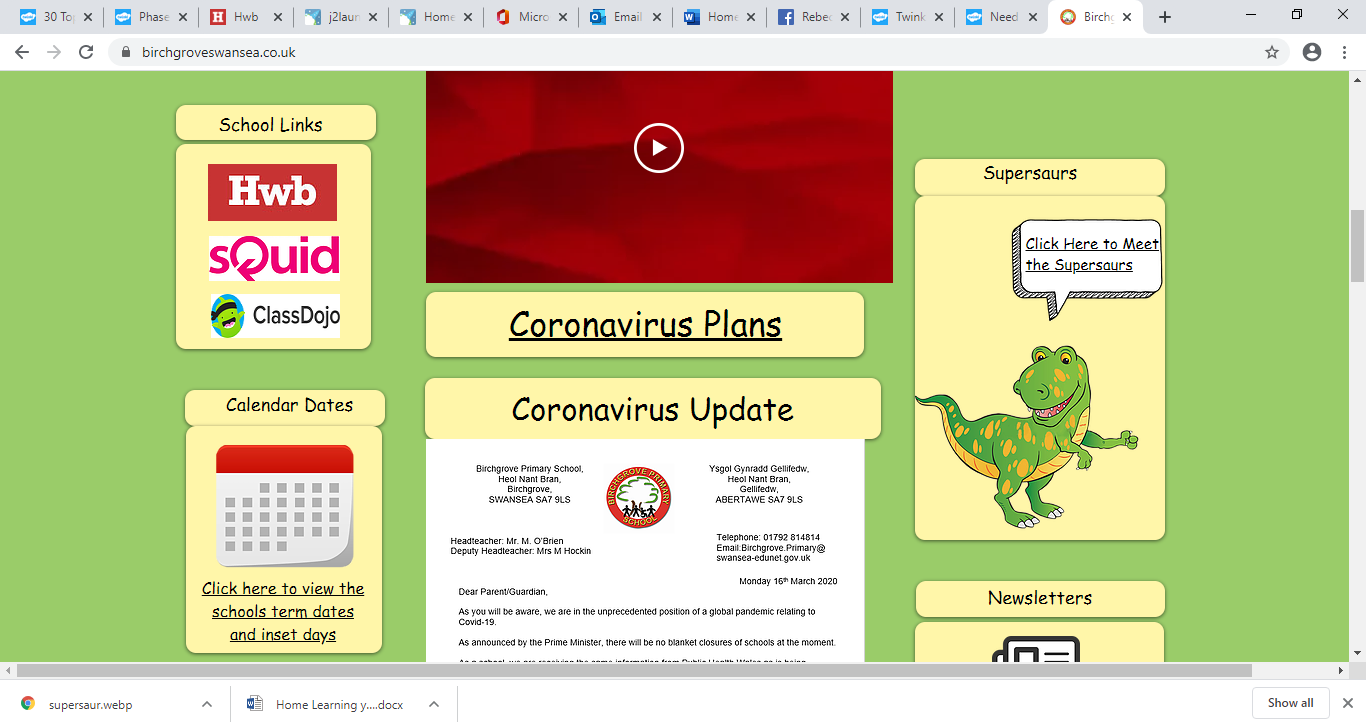 PhysicalTrain like an astronaut at fit camp – take part online in Joe Wickes daily workout https://www.thebodycoach.com/blog/pe-with-joe-1254.htmlCreate your own mini fitness workout for  you and your family to take part in. Write it down for Mrs Morgans, Mrs Hockin and Miss Beynon to complete.ICT Log into Hwb – Use J2e to write an exciting alien story.CymraegSut mae’r tywydd heddiw? This week create a weather chart for each day.  Use pictures and Welsh and English words to describe the weather.  Present a weather report to your family.Knowledge and Understanding of the WorldSpring has well and truly sprung! Have a look outside your window or in your back garden. What signs of spring can you see. Make a list and draw what you have discovered. 